Ո Ր Ո Շ ՈՒ Մ«13»  դեկտեմբերի  2023 թվականի N 259 -Ա ՀԱՅԱՍՏԱՆԻ ՀԱՆՐԱՊԵՏՈՒԹՅԱՆ ՇԻՐԱԿԻ ՄԱՐԶԻ ԳՅՈՒՄՐԻ ՀԱՄԱՅՆՔԻ ԲՆԱԿԻՉ  ՖԱԹԻՄԱ ՄԿՐՏՉՅԱՆԻՆ ԴՐԱՄԱԿԱՆ ՕԳՆՈՒԹՅՈՒՆ ՀԱՏԿԱՑՆԵԼՈՒ ՄԱՍԻՆ  Հայաստանի Հանրապետության Շիրակի մարզի Գյումրի քաղաքի բնակիչ Ֆաթիմա Մկրտչյանը կազմակերպել է «Քաղաքս, ես ու արվեստը»  մշակութային  միջոցառումը:   Հաշվի առնելով վերոգրյալը, ելնելով միջոցառման ծախսերը  կատարելու համար Ֆաթիմա Մկրտչյանին գումար հատկացնելու անհրաժեշտությունից, ղեկավարվելով «Տեղական ինքնակառավարման մասին» օրենքի 10-րդ հոդվածի 11-րդ մասով, Հայաստանի Հանրապետության Շիրակի մարզի Գյումրի համայնքի ավագանու 2017 թվականի նոյեմբերի 06-ի N 119-Նորոշման 1-ին կետով հաստատված կարգի 7-րդ կետի 1-ին և 2-րդ ենթակետերով և հիմք ընդունելով Ֆաթիմա Մկրտչյանի  Հայաստանի Հանրապետության Շիրակի մարզի Գյումրի համայնքի ղեկավարին ուղղված դիմումը (Գյումրու համայնքապետարանում մուտքագրված 2023 թվականի հոկտեմբերի  27-ին  N 23234 թվագրմամբ)՝ Հայաստանի Հանրապետության Շիրակի մարզի Գյումրի համայնքի ավագանին որոշում է.  1. Հայաստանի Հանրապետության Շիրակի մարզի Գյումրի համայնքի բնակիչ Ֆաթիմա Մկրտչյանին  հատկացնել  200 000 (երկու  հարյուր հազար) Հայաստանի Հանրապետության դրամ, միջոցառման ծախսերը կատարելու համար:                               2. Հանձնարարել Հայաստանի Հանրապետության Շիրակի մարզի Գյումրու համայնքապետարանի աշխատակազմի ֆինանսատնտեսագիտական բաժնի պետ-գլխավոր ֆինանսիստին՝ սույն որոշման 1-ին կետում նշված գումարի հատկացումը կատարել Հայաստանի Հանրապետության Շիրակի մարզի Գյումրի համայնքի 2023 թվականի բյուջեի 10/7/1 գործառական դասակարգման (4729) «Այլ նպաստներ բյուջեից» տնտեսագիտական դասակարգման հոդվածից՝ օրենքով սահմանված կարգով:3.  Սույն որոշումն ուժի մեջ է մտնում Ֆաթիմա Մկրտչյանին  պատշաճ իրազեկելու օրվան հաջորդող օրվանից:Կողմ (18)                                   Դեմ (0)                           Ձեռնպահ (10)ՀԱՅԱՍՏԱՆԻ ՀԱՆՐԱՊԵՏՈՒԹՅԱՆՇԻՐԱԿԻՄԱՐԶԻ ԳՅՈՒՄՐԻ ՀԱՄԱՅՆՔԻ ՂԵԿԱՎԱՐ    		                         ՎԱՐԴԳԵՍ  ՍԱՄՍՈՆՅԱՆ ԻՍԿԱԿԱՆԻՀԵՏ ՃԻՇՏ է՝  ԱՇԽԱՏԱԿԱԶՄԻ ՔԱՐՏՈՒՂԱՐ                                                                           ԿԱՐԵՆ ԲԱԴԱԼՅԱՆք.Գյումրի«13» դեկտեմբերի, 2023 թվական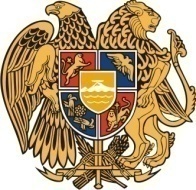 Հ Ա Յ Ա Ս Տ Ա Ն ԻՀ Ա Ն Ր Ա Պ Ե Տ Ո Ւ Թ Յ ՈՒ ՆՇ Ի Ր Ա Կ Ի   Մ Ա Ր Զ Գ Յ ՈՒ Մ Ր Ի   Հ Ա Մ Ա Յ Ն Ք Ի   Ա Վ Ա Գ Ա Ն Ի3104 , Գյումրի, Վարդանանց հրապարակ 1Հեռ. (+374  312)  2-22-00; Ֆաքս (+374  312)  3-26-06Էլ. փոստ gyumri@gyumri.amՎ.ՍամսոնյանԳ.ՄելիքյանԼ.Սանոյան Մ.ՍահակյանՏ.ՀովհաննիսյանԱ.ՀովհաննիսյանԹ.ՀամբարձումյանՆ.ՊողոսյանԳ.ՊասկևիչյանԽ.ՎարաժյանՍ.ՀովհաննիսյանՀ.ԱսատրյանՍ.ԽուբեսարյանՎ.ՀակոբյանԿ.Սոսյան Ս.ԱդամյանԳ. Մանուկյան Հ.Մարգարյան Ա.Բեյբուտյան Ա. ՊապիկյանՔ.Հարությունյան Ա.ՄաթևոսյանԶ.ՄիքայելյանՇ.Արամյան Լ.ՄուրադյանՀ.ՍտեփանյանԿ. ՄալխասյանԿ. Ասատրյան